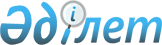 Об определении оператора лотереи и срока предоставления ему права проведения лотереиПостановление Правительства Республики Казахстан от 10 февраля 2017 года № 48.
      В соответствии с подпунктом 3) статьи 6 Закона Республики Казахстан от 9 апреля 2016 года "О лотереях и лотерейной деятельности" Правительство Республики Казахстан ПОСТАНОВЛЯЕТ:
      1. Определить оператором лотереи акционерное общество "Сәтті Жұлдыз" с предоставлением ему права проведения лотереи сроком на 15 лет.
      2. Настоящее постановление вводится в действие по истечении десяти календарных дней после дня его первого официального опубликования.
					© 2012. РГП на ПХВ «Институт законодательства и правовой информации Республики Казахстан» Министерства юстиции Республики Казахстан
				
      Премьер-Министр
Республики Казахстан

 Б. Сагинтаев
